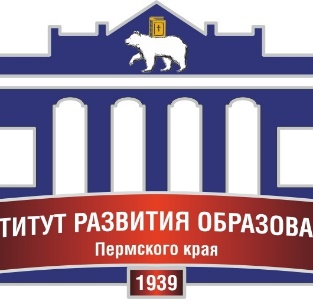 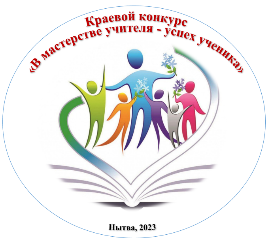 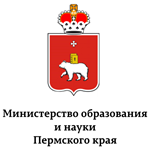 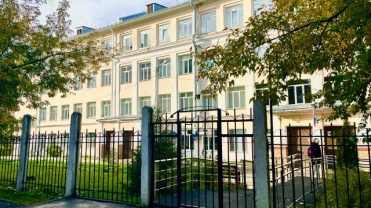 Краевой конкурс педагогического мастерства«В мастерстве учителя - успех ученика»для педагогов, реализующих адаптированные   основные  образовательные программы/адаптированные  образовательные программы в образовательных организациях Пермского края29 февраля 2024г. в г. Перми на базе  МАОУ «Школа №18 для обучающихся с ограниченными возможностями здоровья» прошел краевой конкурс педагогического мастерства «В мастерстве учителя – успех ученика» для педагогов, реализующих адаптированные основные образовательные программы/адаптированные  образовательные программы в образовательных организациях Пермского края (далее  Конкурс). Организаторы    Конкурса - специалисты  отдела  воспитания  и социализации ГАУ ДПО «Институт развития  образования  Пермского  края»,  административно-педагогическая  команда МАОУ «Школа №18 для обучающихся с ограниченными возможностями здоровья» при  поддержке  Министерства  образования  и науки  Пермского  края.   Конкурс педагогического мастерства является одной из форм распространения собственного педагогического опыта и представляет собой открытый показ урока, занятия, мастер-класса, управленческого проекта. В 2024 году Конкурс расширил свои номинации, впервые административные команды представили управленческие проекты, направленные на создание условий обучения, воспитания, сопровождения обучающихся с ОВЗ. .В конкурсе приняли участие 88 участника из 24 муниципалитетов Пермского края (г.Нытва,  Ильинский городской округ, г.Краснокамск, г.Пермь, п.Сарс (Октябрьский ГО), г.Чернушка, г.Чайковский, г.Чёрмоз (Ильинский ГО), п. Майкор (Юсьвенский МО), с.Ашап (Ординский МО) г.Оса, г.Оханск, с.Кува (Кудымкарский МО), г.Очер, с.Большая Уса (Куединский МО), г.Березники, г. Кизел, г. Губаха, г. Лысьва, г. Чусовой, с. Ножовка (Частинский МО), с. Белоево (Кудымкарский МО), с. Барда (Бардымский МО),  д. Киселево (Суксунский ГО) Огромное количество участников говорит о популярности данного конкурса. Номинации «Учитель 1 этапа обучения (1-4 классы 1 варианта)» и «Воспитатель» были  разделены на 2 секции; номинации «Учитель 2 этапа обучения (5-9 классы 1 варианта)» и «Специалист сопровождения» были разделены на 3 секции. Данное мероприятие было представлено 12 секциями.Программа  Конкурса  в  зависимости   от   номинации   включала в  себя: представление   фрагмента  урока/занятия  или организацию  и проведение   мастер-класс.Абсолютным победителем Конкурса стала учитель математики 5-9 классов МБОУ СКОШИ ЧГО (Чайковский городской округ),  Владимирова Наталья Григорьевна и на следующий год территория конкурса снова меняется, мы едем в г. Чайковский для передачи своего опыта работы с детьми ОВЗ. Как показал конкурс, все участники оказались профессионалами своего дела!Общие итоги конкурса «В Мастерстве учителя – успех ученика» 2024Рейтинг образовательных организаций, подготовивших победителей и призеров КонкурсаДорогие наши педагоги! Вы для нас самые родные, мы искренне Вас любим и бесконечно благодарны за все, что вы делаете для школы. Мы готовы бесконечно говорить Вам слова признательности за ваше терпение, труд, желание делать школу лучше с каждым днем. Мы преклоняемся перед Вами и говорим Вам огромное спасибо!Самые захватывающие моменты Конкурса можно посмотреть на Яндекс Диск  ссылка: https://disk.yandex.ru/d/38JbGgPoGvATtA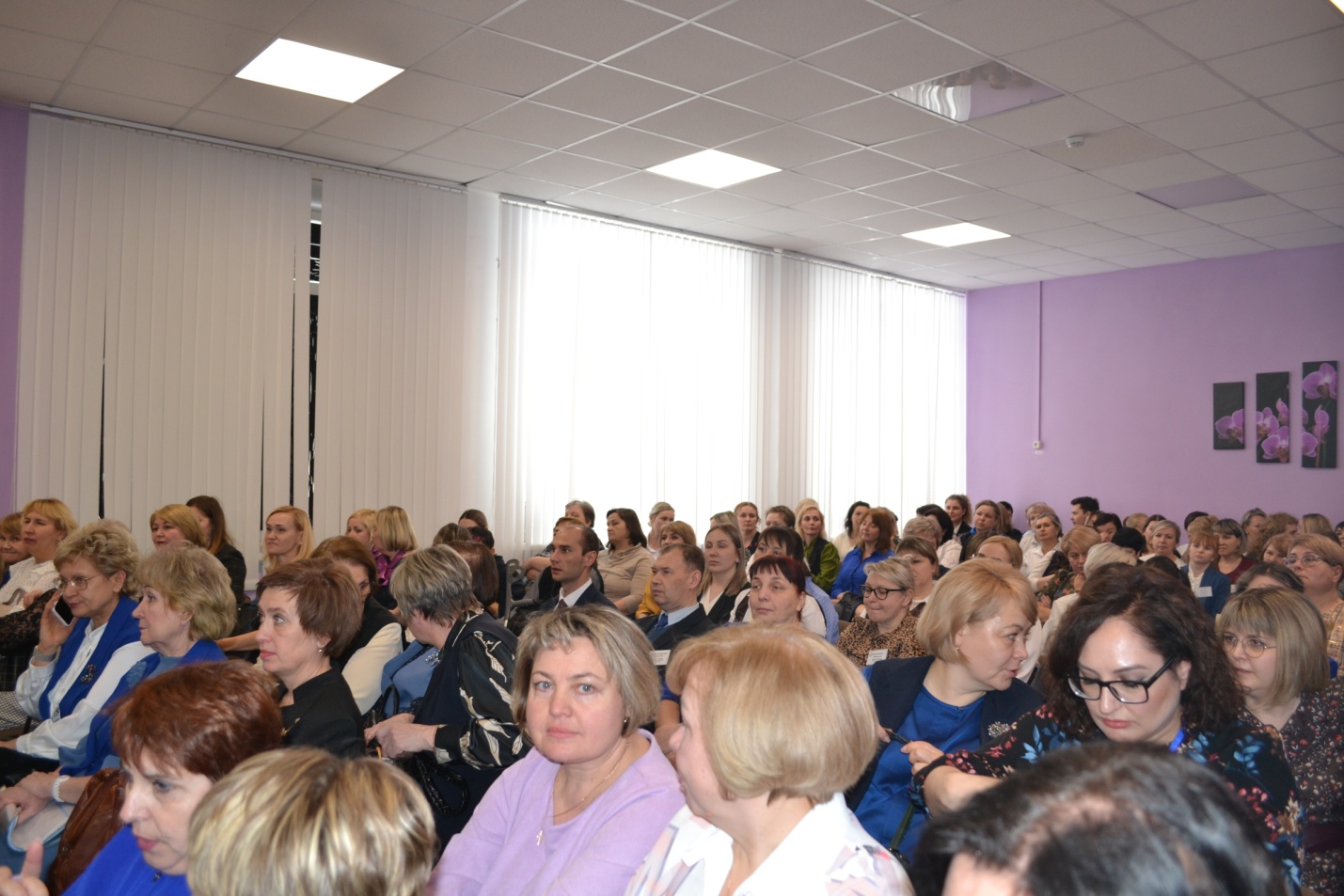 Абсолютный победитель Конкурса Владимирова Наталья Григорьевна учитель математики 5-9 классов,  МБОУ СКОШИ ЧГО Чайковский городской округ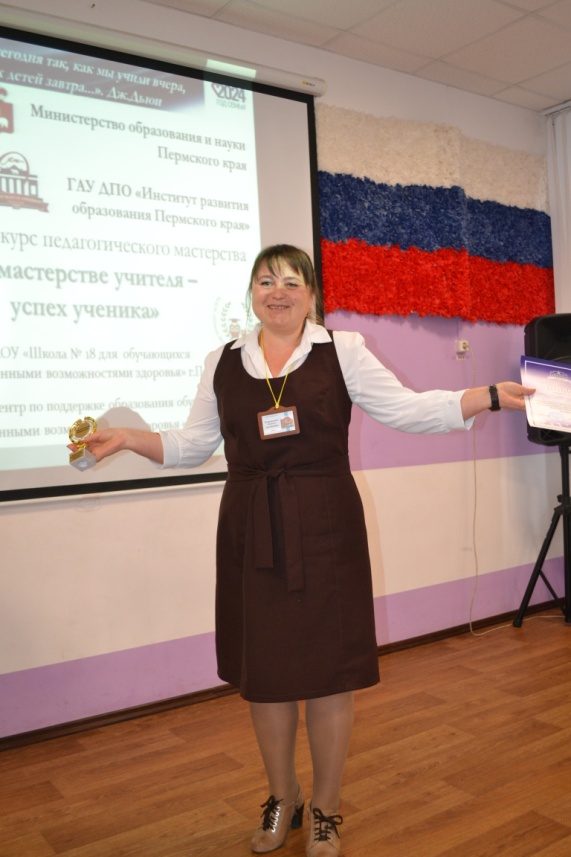 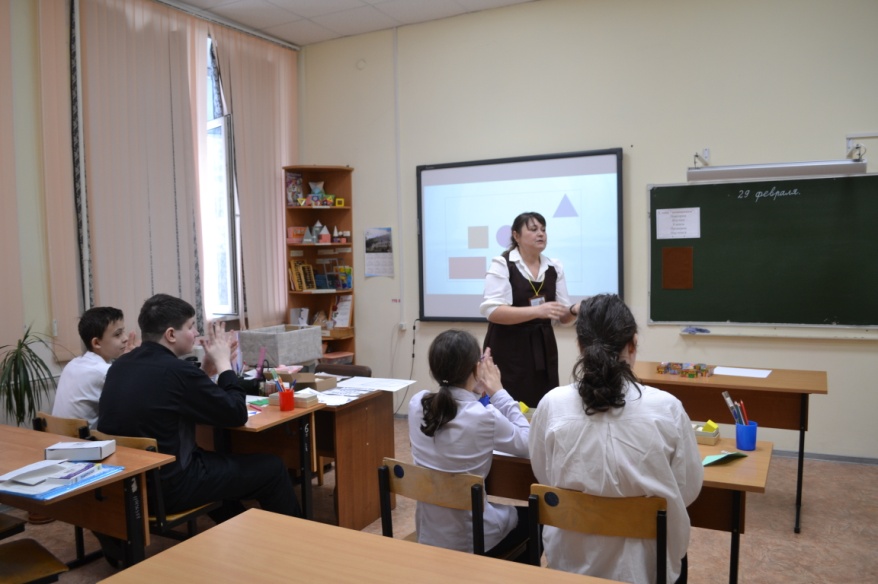 Награждение номинация «Лучший учитель 1 этапа обучения (1-4 классы)» 1 секцияПобедитель - Онорина Наталья Александровна, МБОУ «Школа-интернат», г. Оса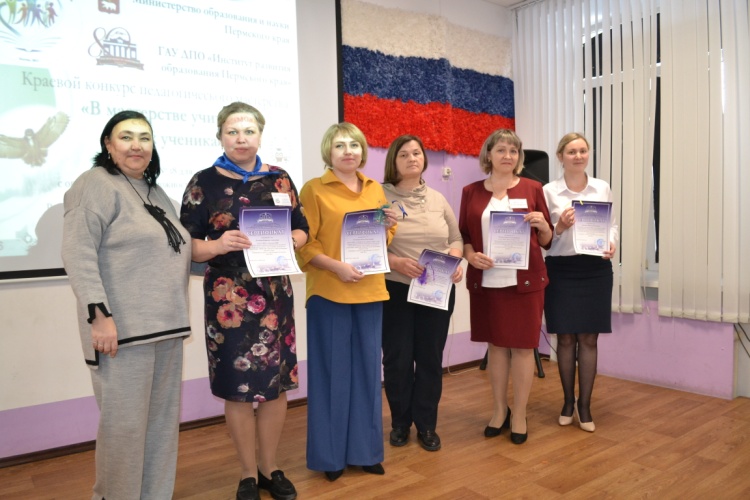 Награждение номинация «Лучший учитель 1 этапа обучения (1-4 классы)» 2 секцияПобедитель – Жукова Анна Витальевна, МБОУ СОШИ, г. Губаха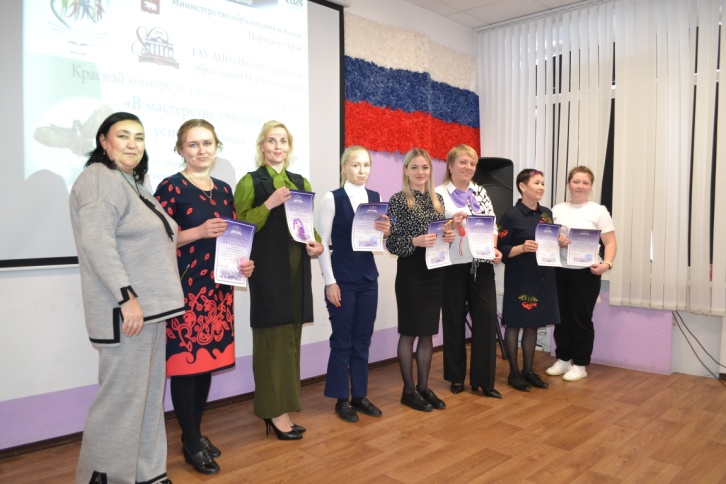 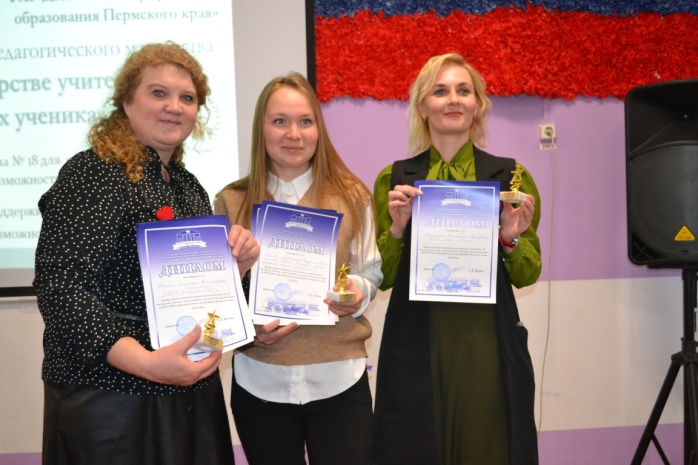 Награждение номинация «Лучший учитель 2 этапа обучения (5-9 классы)» 1 секцияПобедитель – Краснов Станислав Валерьевич, МБОУ «Ильинская СОШ №1»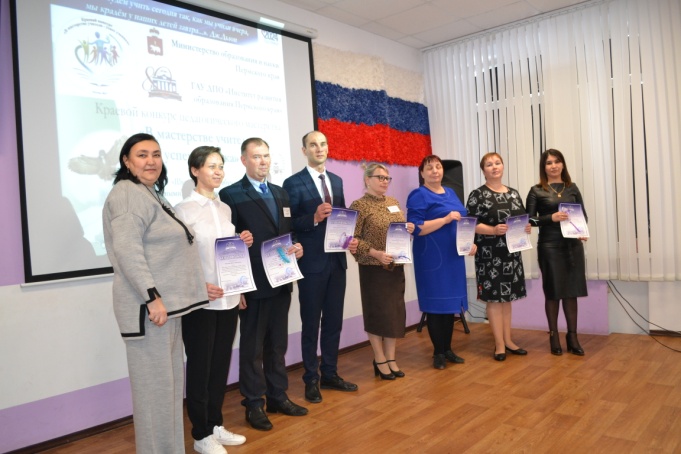 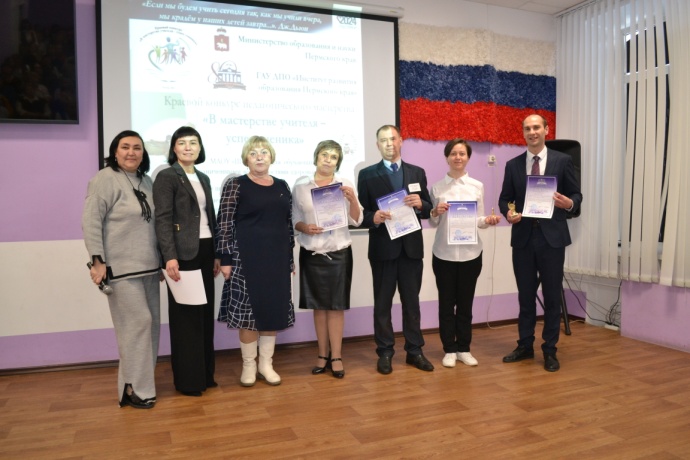 Награждение номинация «Лучший учитель 2 этапа обучения (5-9 классы)» 2 секцияПобедитель - Владимирова Наталья Григорьевна, МБОУ СКОШИ ЧГО, Чайковский городской округ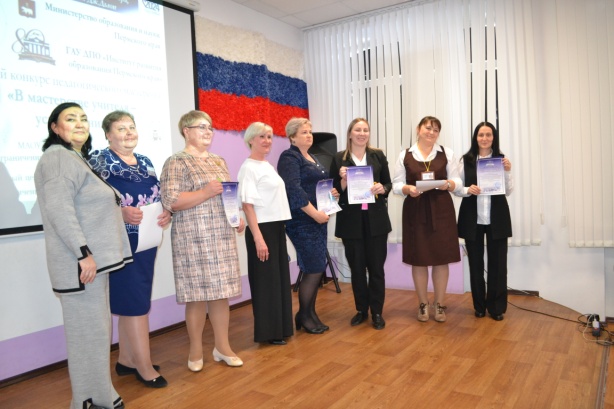 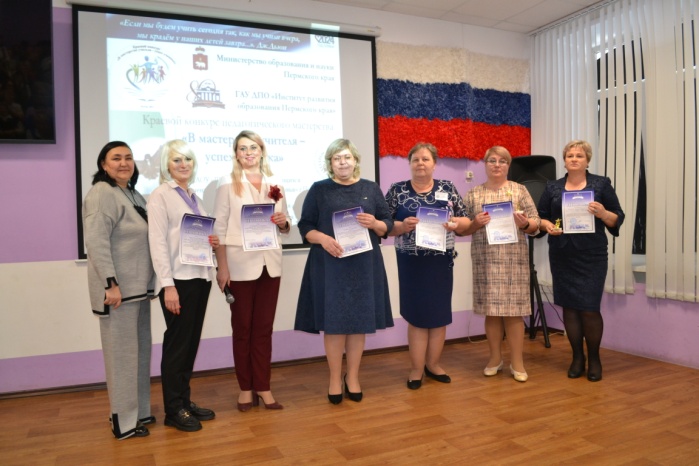 Награждение номинация «Лучший учитель 2 этапа обучения (5-9 классы)» 3 секцияПобедитель – Осолодкова Евгения Анатольевна, МАОУ «Школа №7 для обучающихся с ОВЗ», г. Березники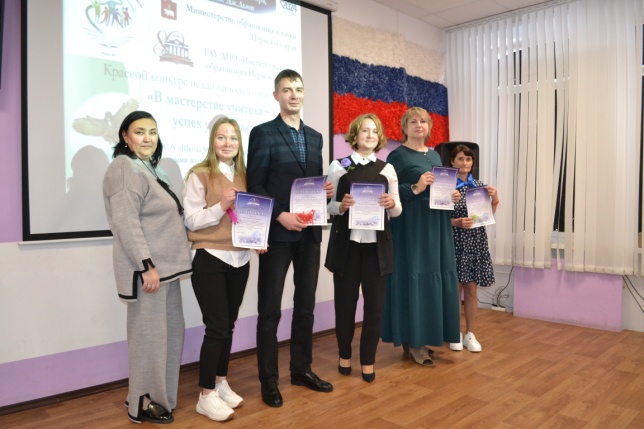 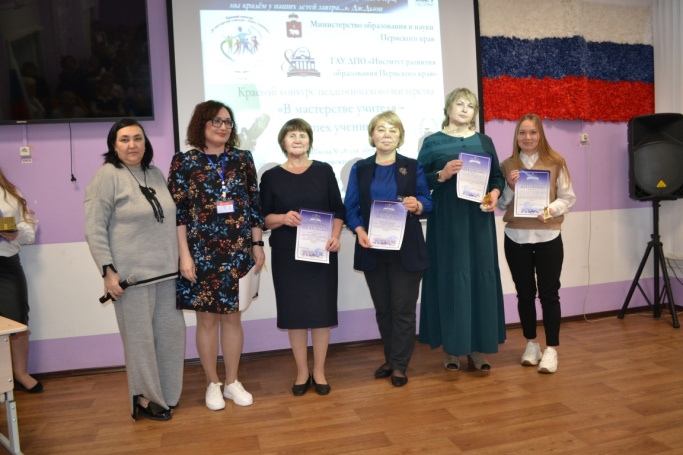 Награждение номинация  «Лучший учитель, работающий с обучающимися с ТМНР»Победитель – Сорокина Юлия Георгиевна, МАОУ «Адаптивная школа-интернат «Ступени», г. Пермь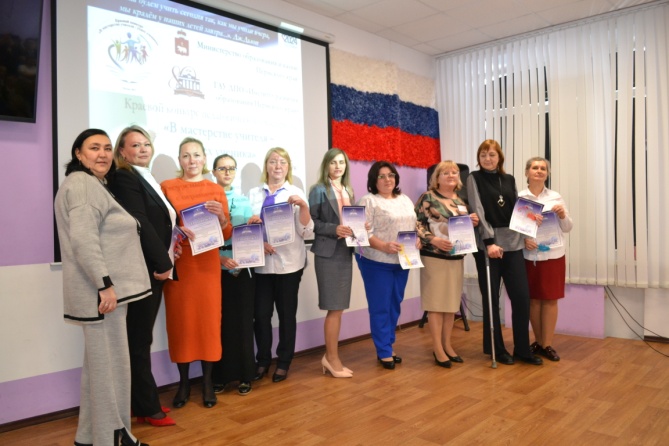 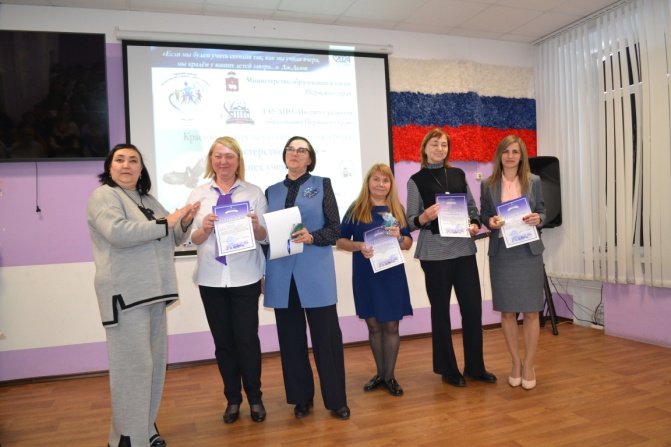 Награждение номинация  «Специалист сопровождения», 1секцияПобедитель -  Казанцева Ирина Эдуардовна, МБОУ «Большеусинская С(К)ОШ»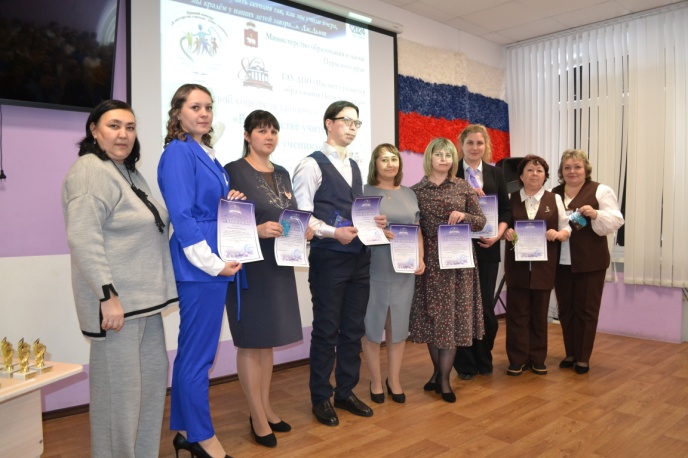 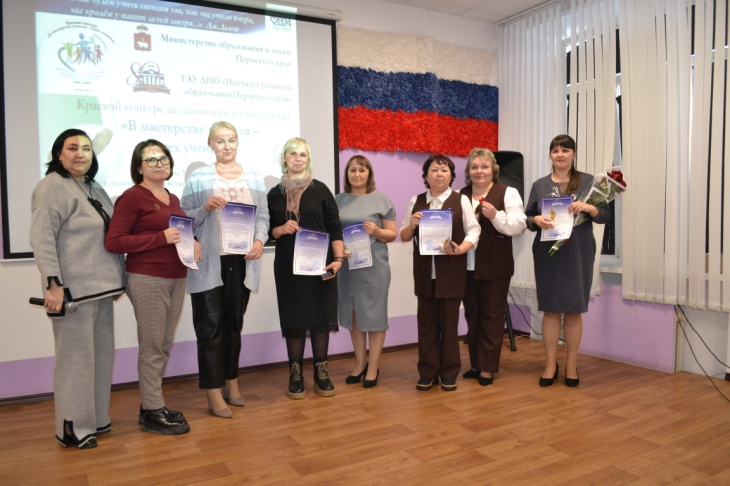 Награждение номинация  «Специалист сопровождения», 2 секцияПобедитель -  Гааб Алина Владимировна, «Школа для детей с ОВЗ», г. Лысьва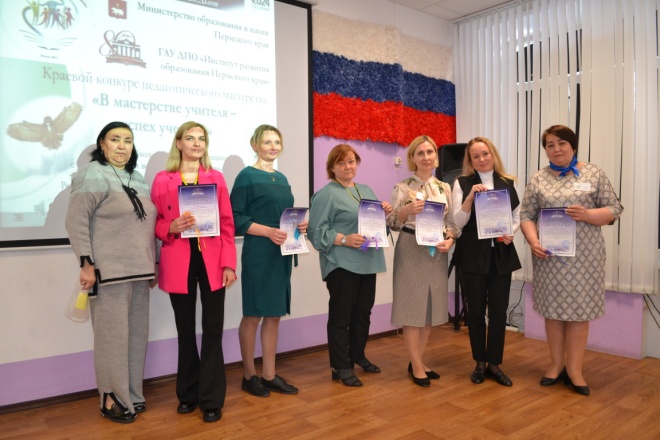 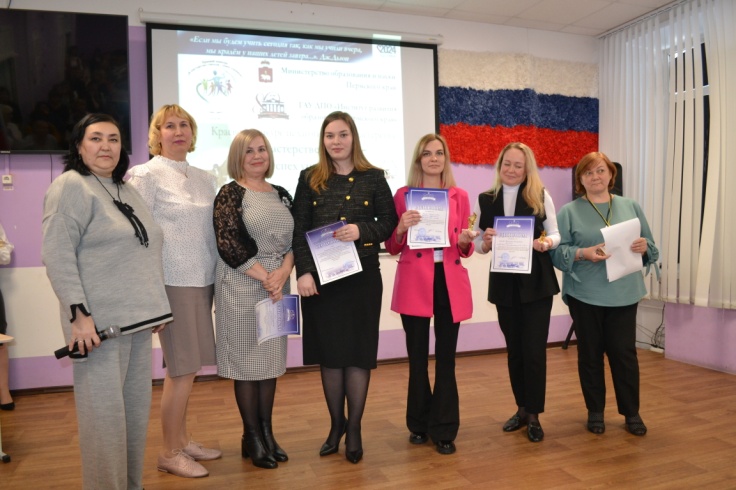 Награждение номинация  «Специалист сопровождения», 3 секцияПобедитель -  Сафина Ольга Николаевна, МБОУ «Большеусинская С(К)ОШ»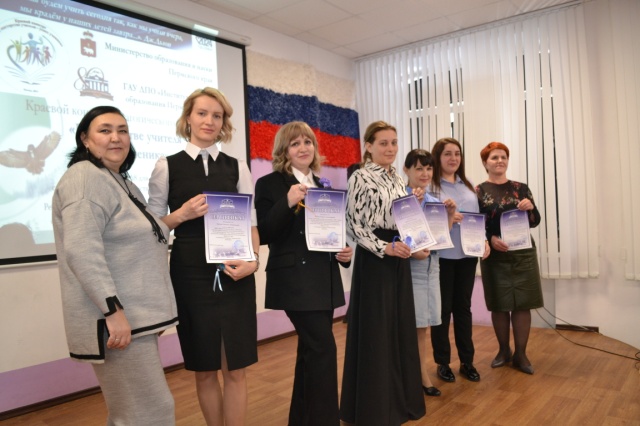 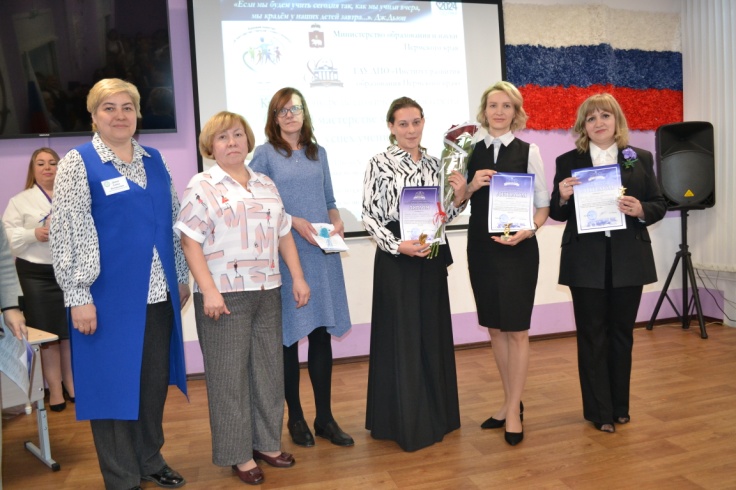 Награждение номинация  «Воспитатель», 1 секция
Победитель – Зиятдинова Гульнара Рамилевна, МКОУ «С(К)ОШ-И для учащихся с ОВЗ», Октябрьский район п. Сарс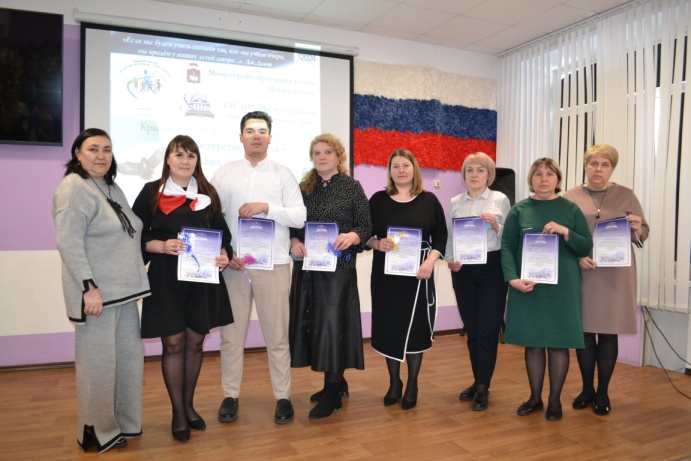 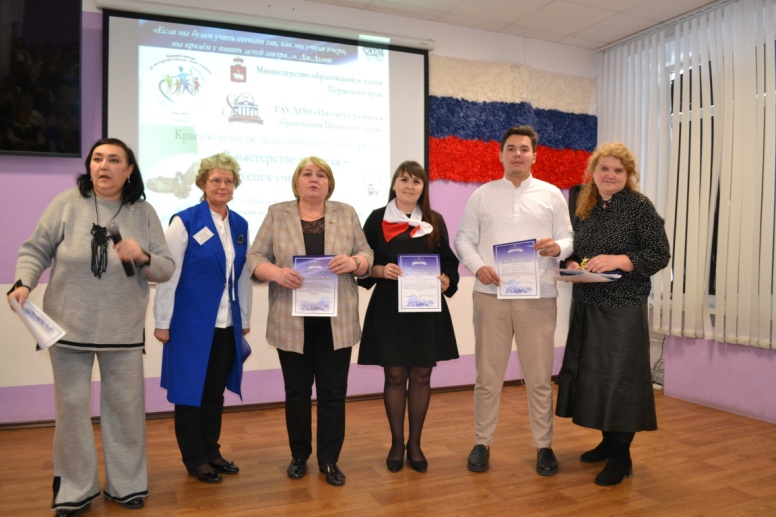 Награждение номинация «Воспитатель», 2 секция
Победитель  – Сгиба Анастасия Романовна, МБОУ С(К)ОШИ, г. Нытва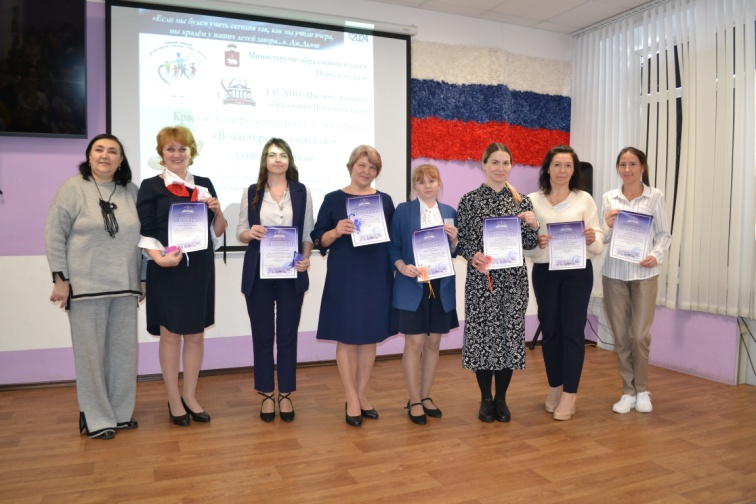 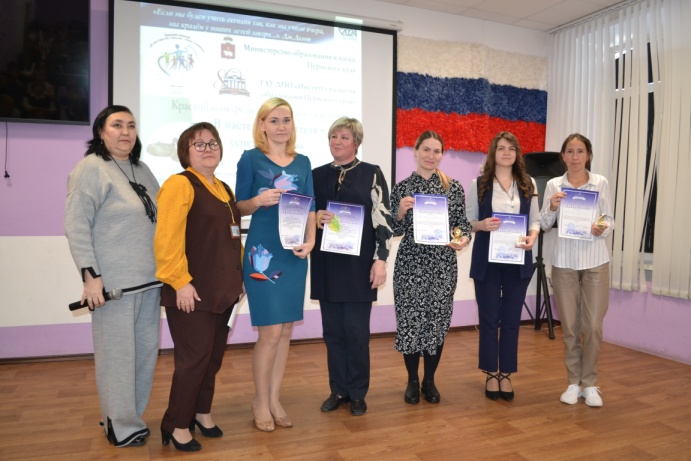 Награждение номинация «Управленческий проект»
Победители  – Оганичева Наталья Владимировна и Зайцева Наталья Владимировна, МБОУ СКОШИ ЧГО Чайковский ГОПобедители – Кузнецова Ирина Витальевна и Суслова Любовь Александровна, МАОУ «Школа №7 для обучающихся с ОВЗ» г. Березники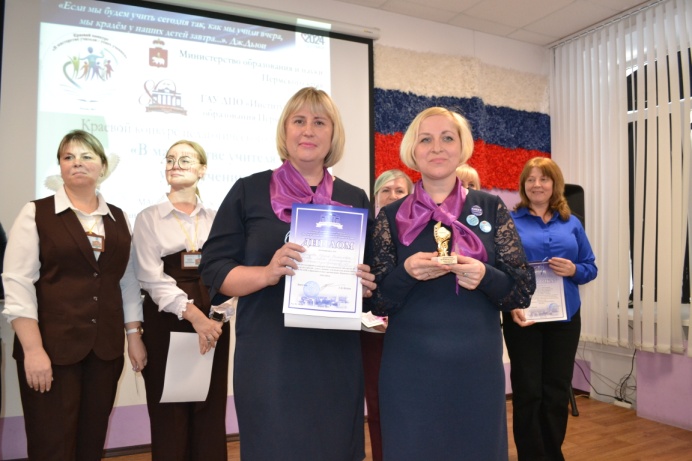 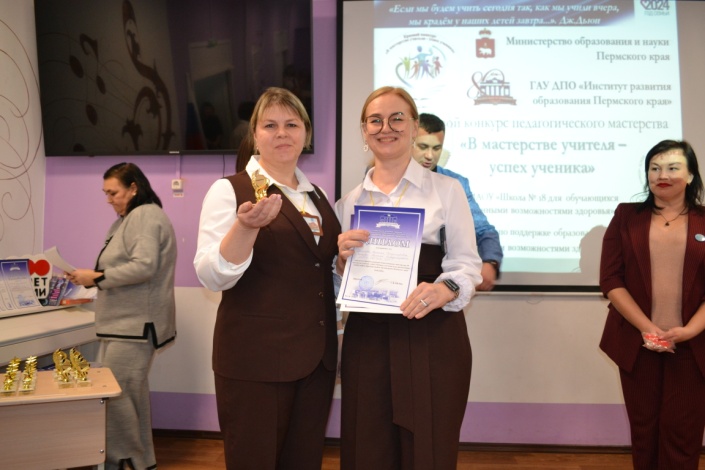 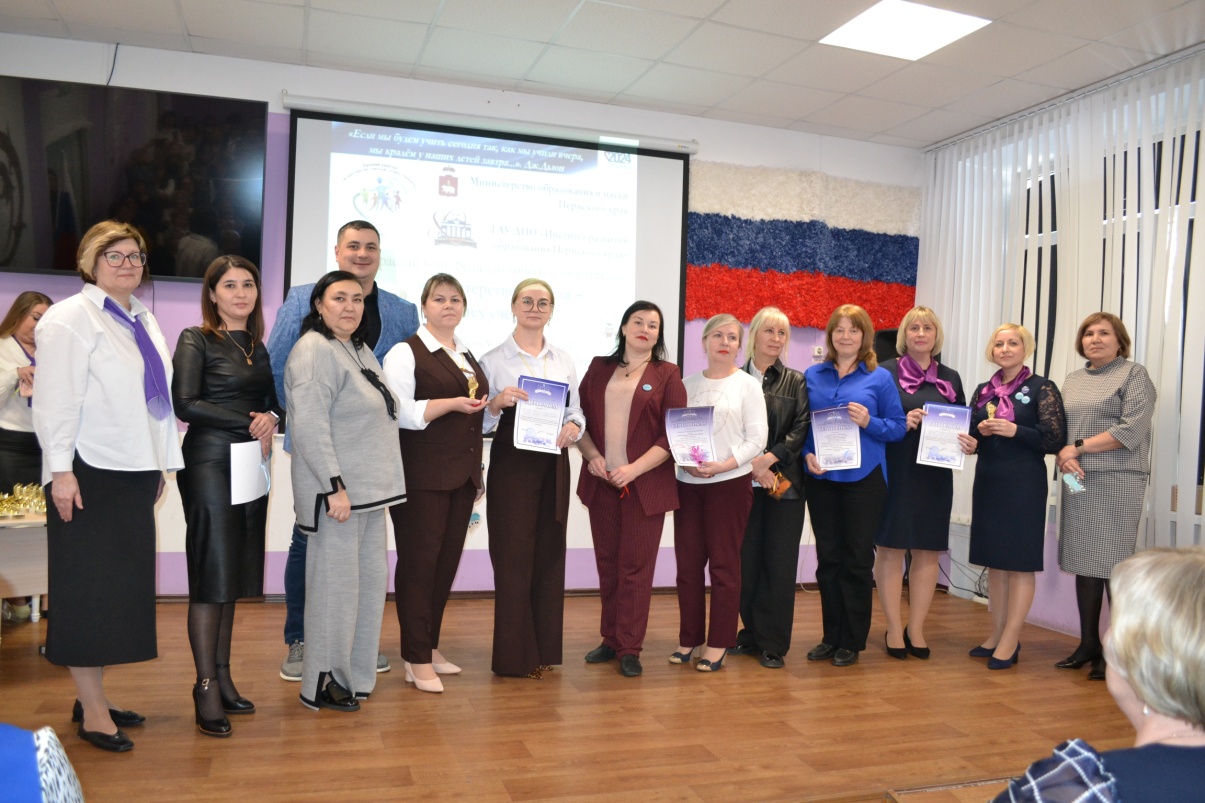 Территория Конкурса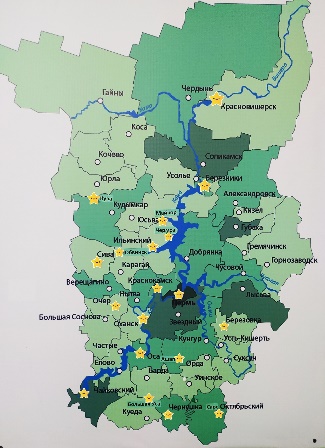 Моменты Конкурса 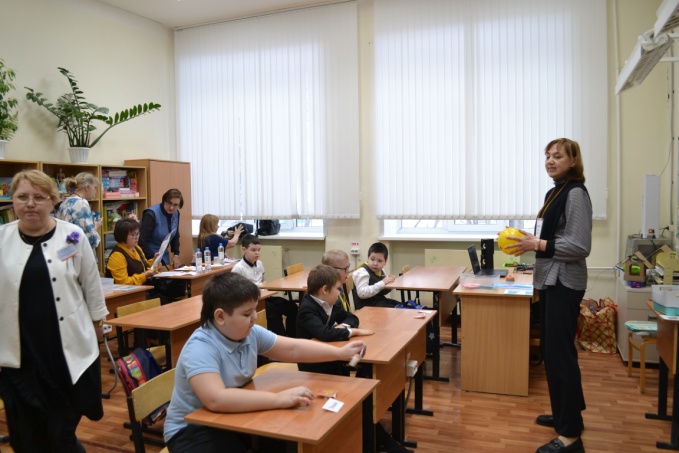 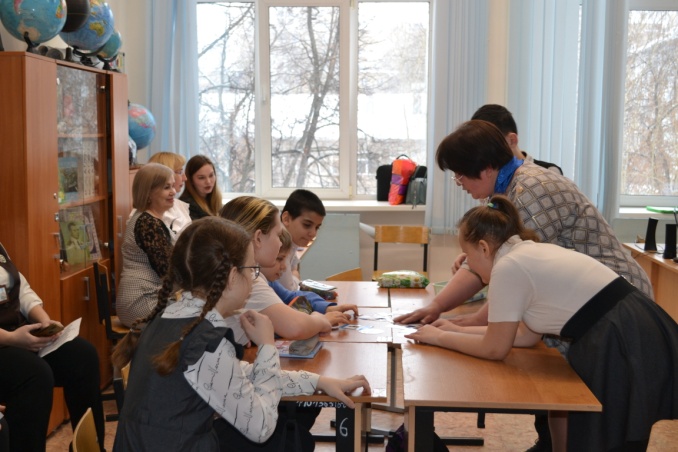 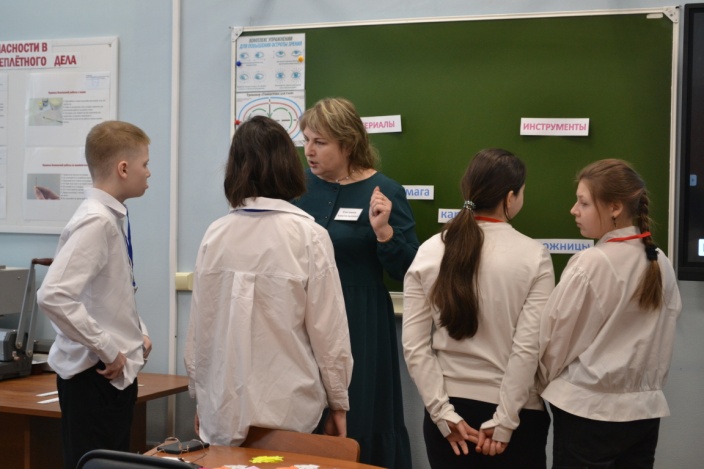 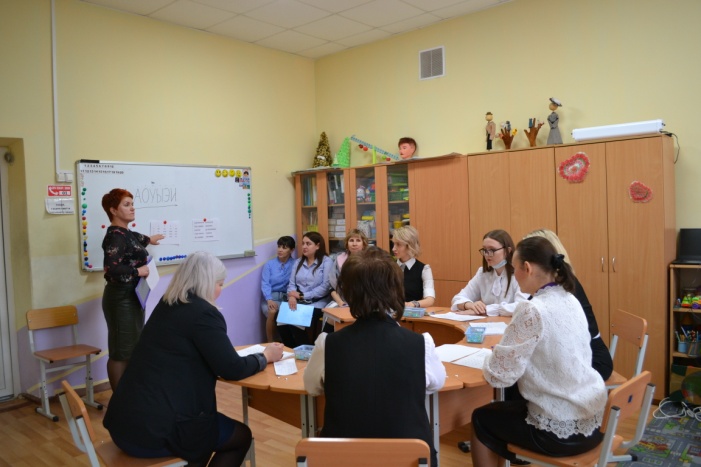 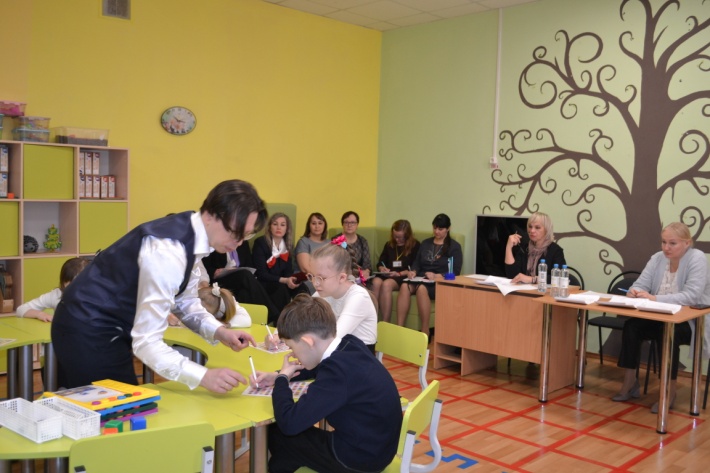 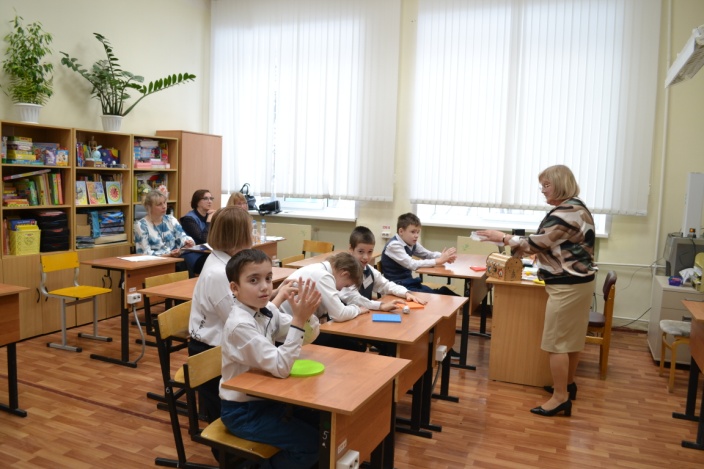 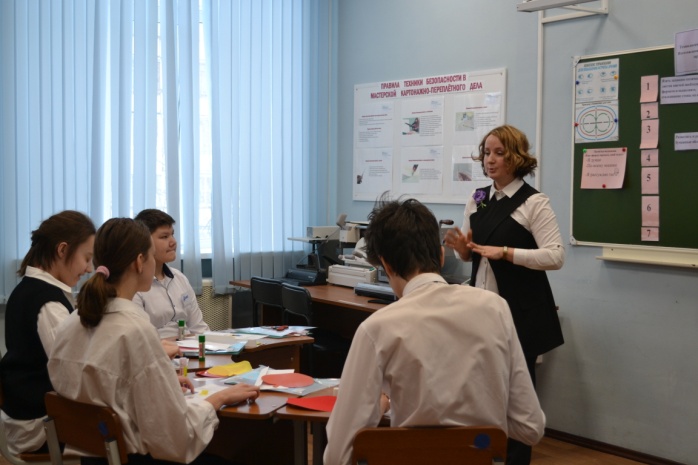 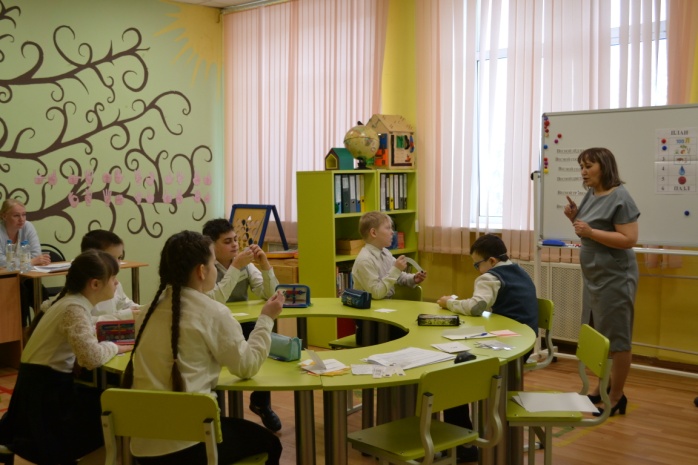 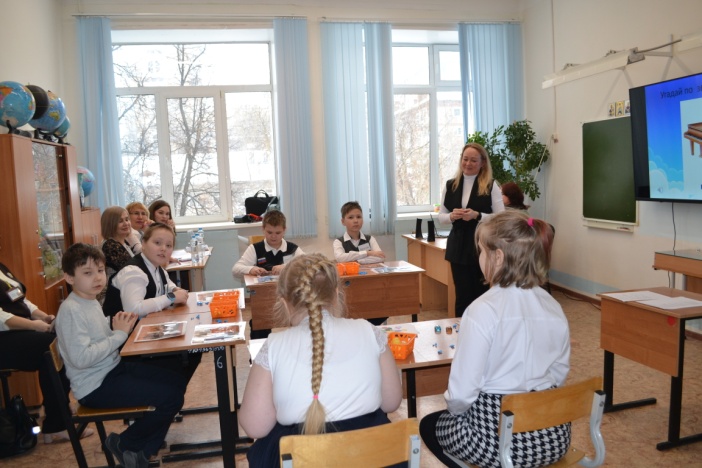 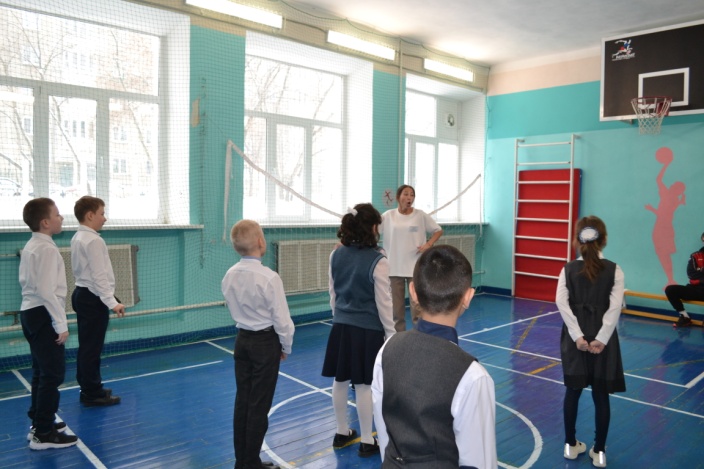 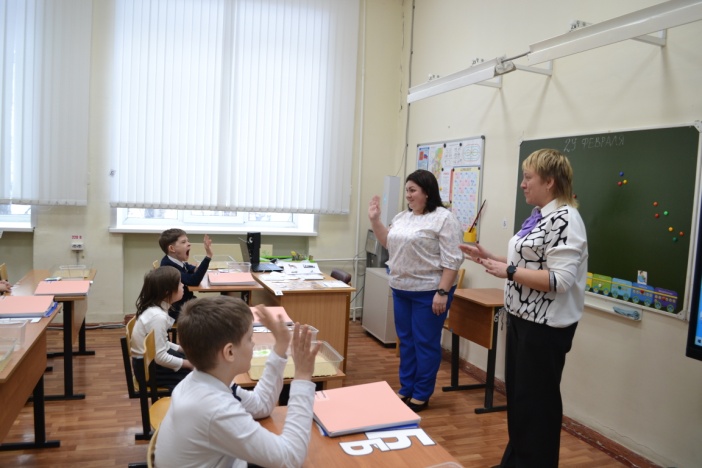 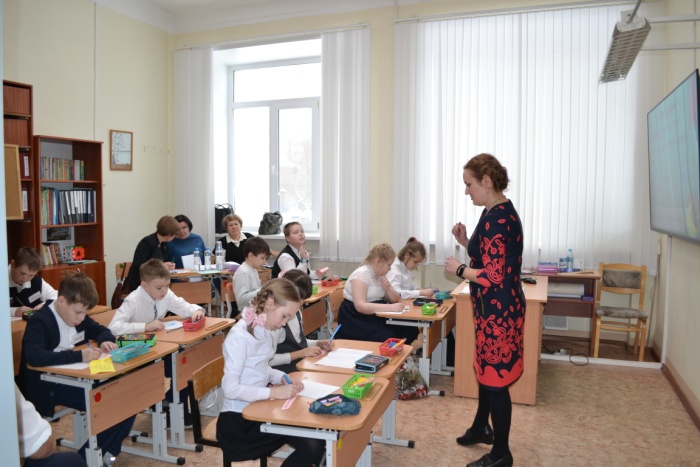 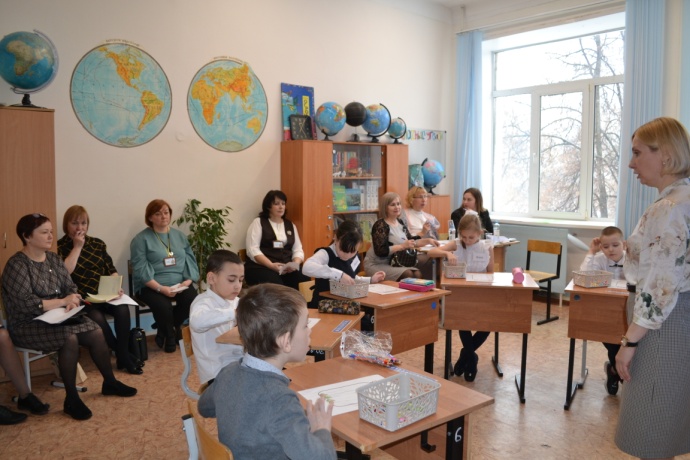 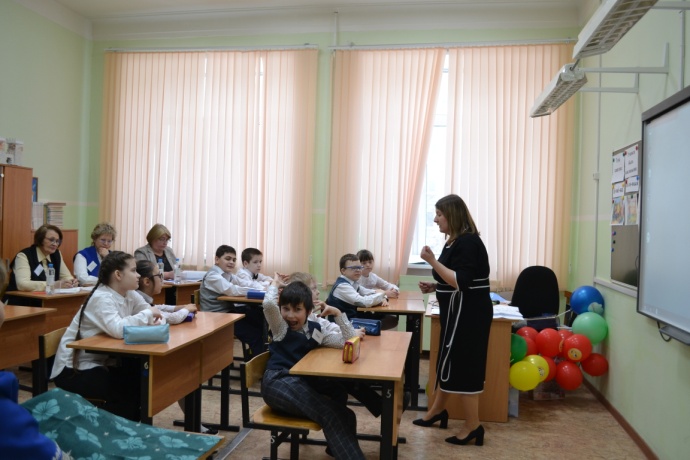 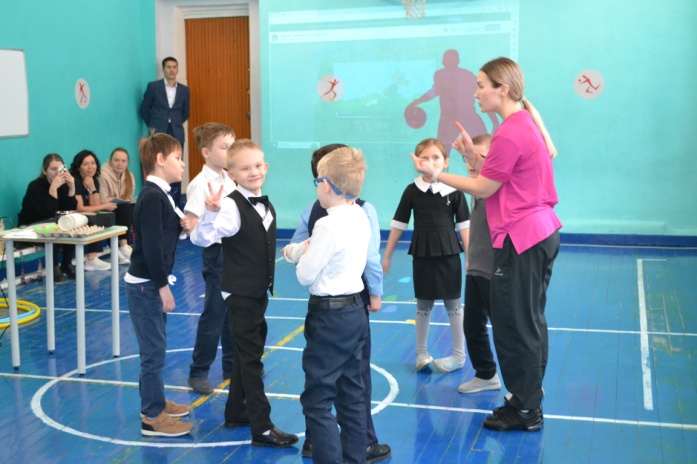 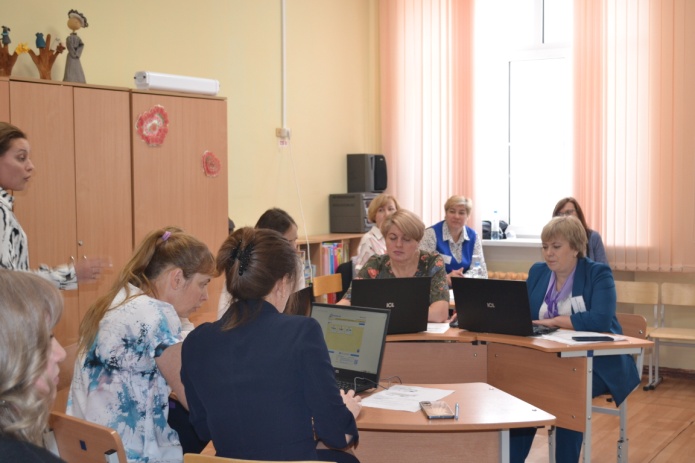 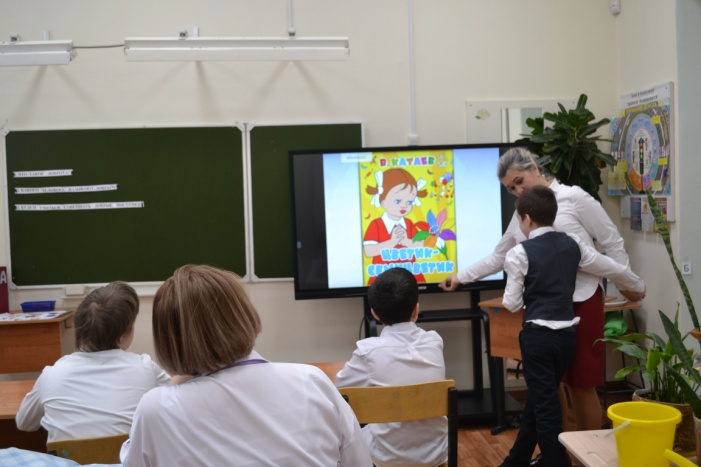 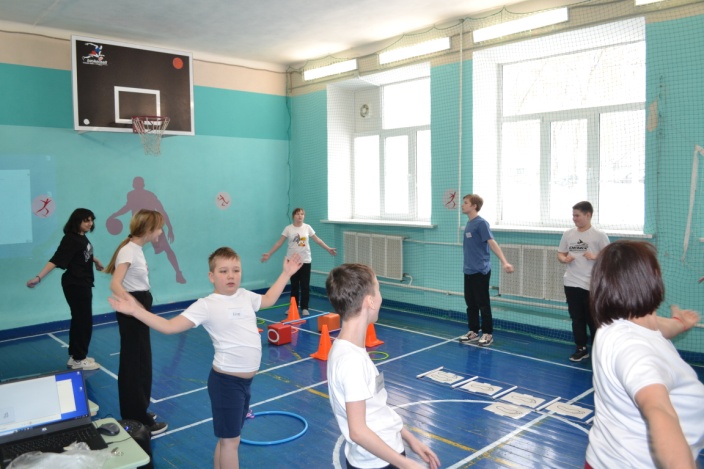 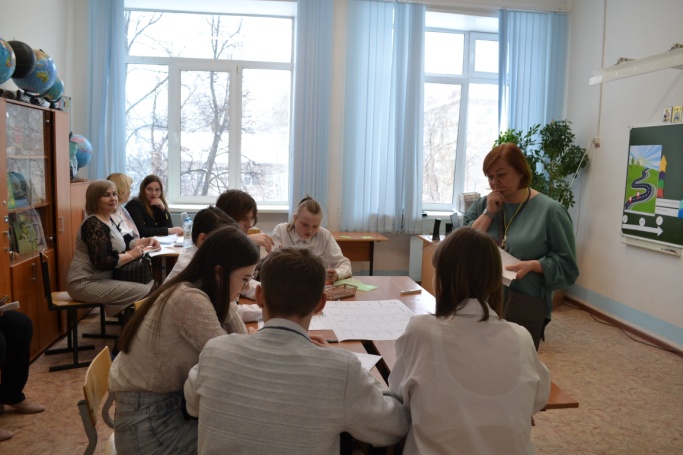 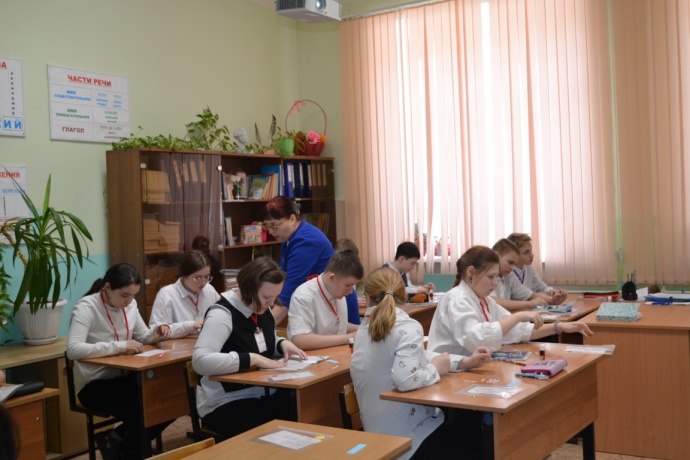 Материал  подготовила: Щулькина С.Н.., н.сотрудник  отдела воспитания  и социализации ГАУ ДПО «ИРО ПК».№ п/пФИО конкурсантаОбразовательное учреждениеРезультатноминация «Учитель 1 этапа обучения (1-4 классы 1 варианта)» 1 секцияноминация «Учитель 1 этапа обучения (1-4 классы 1 варианта)» 1 секцияноминация «Учитель 1 этапа обучения (1-4 классы 1 варианта)» 1 секцияноминация «Учитель 1 этапа обучения (1-4 классы 1 варианта)» 1 секция1Онорина Наталья Александровна МБОУ С(к) ОУ «Школа-интернат», г. ОсаПобедитель2Соломеина Юлия НиколаевнаМКОУ «С(К)ОШ-И для учащихся с ОВЗ» Октябрьский р-н, п.СарсПризер II место3Бисерова Ольга СергеевнаМБОУ СОШИ,г. ГубахаПризер III место номинация «Учитель 1 этапа обучения (1-4 классы 1 варианта)» 2 секцияноминация «Учитель 1 этапа обучения (1-4 классы 1 варианта)» 2 секцияноминация «Учитель 1 этапа обучения (1-4 классы 1 варианта)» 2 секцияноминация «Учитель 1 этапа обучения (1-4 классы 1 варианта)» 2 секция1Жукова Анна ВитальевнаМБОУ СОШИ г. ГубахаПобедитель2Акиньшина Анастасия СергеевнаМБОУ СОШИ г. КизелПризер II место3Сунцова Наталья МихайловнаМБОУ С(К)ОШИ г. НытвыПризер III место номинация «Учитель 2 этапа обучения (5-9 классы 1 варианта)» 1 секцияноминация «Учитель 2 этапа обучения (5-9 классы 1 варианта)» 1 секцияноминация «Учитель 2 этапа обучения (5-9 классы 1 варианта)» 1 секцияноминация «Учитель 2 этапа обучения (5-9 классы 1 варианта)» 1 секция1Краснов Станислав ВалерьевичМБОУ «Ильинская СОШ №1»Победитель2Антипина Ирина АнатольевнаМАОУ «Школа №18 для обучающихся с ОВЗ» г. ПермиПризер II место3Болотов Андрей ЮрьевичМКОУ «С(К)ОШОВОВЗ» г. ОханскаПризер III место номинация «Учитель 2 этапа обучения (5-9 классы 1 варианта)» 2 секцияноминация «Учитель 2 этапа обучения (5-9 классы 1 варианта)» 2 секцияноминация «Учитель 2 этапа обучения (5-9 классы 1 варианта)» 2 секцияноминация «Учитель 2 этапа обучения (5-9 классы 1 варианта)» 2 секция1Владимирова Наталья ГригорьевнаМБОУ СКОШИ ЧГО,  Чайковский ГОАбсолютный победитель 2Михеева Татьяна Владимировна МБОУ «СКШИ VIII вида» г. ЧернушкаПризер II место3Пономарева Елена АнатольевнаМАОУ «Школа № 7 для обучающихся с ОВЗ»,  г. БерезникиПризер II место4Левко Лариса ВладимировнаМКОУ «Ашапская ОШИ»Призер III место номинация «Учитель 2 этапа обучения (5-9 классы 1 варианта)» 3 секцияноминация «Учитель 2 этапа обучения (5-9 классы 1 варианта)» 3 секцияноминация «Учитель 2 этапа обучения (5-9 классы 1 варианта)» 3 секцияноминация «Учитель 2 этапа обучения (5-9 классы 1 варианта)» 3 секция1Осолодкова Евгения АнатольевнаМАОУ «Школа № 7 для обучающихся с ОВЗ»Победитель2Агеева Екатерина ВладимировнаМБОУ «Очёрская КШ-и»Призер II место3Дорогин Владимир АнатольевичМКОУ «С(К)ОШОВОВЗ» г.ОханскПризерIII место номинация «Лучший учитель, работающий с обучающимися с ТМНР»номинация «Лучший учитель, работающий с обучающимися с ТМНР»номинация «Лучший учитель, работающий с обучающимися с ТМНР»номинация «Лучший учитель, работающий с обучающимися с ТМНР»1Сорокина Юлия ГеоргиевнаМАОУ«Адаптивная школа-интернат «Ступени» г.ПермиПобедитель2Каримова Марина ВалерьевнаМАОУ «Школа №18 для обучающихся с ОВЗ» г. ПермиПризер II место3Волкова Людмила АлександровнаМБОУ «СКШИ VIII вида» г.ЧернушкаПризер III место номинация «Специалист сопровождения» 1 секцияноминация «Специалист сопровождения» 1 секцияноминация «Специалист сопровождения» 1 секцияноминация «Специалист сопровождения» 1 секция1Казанцева Ирина ЭдуардовнаМБОУ «Большеусинская С(К)ОШ»Победитель2Микова Ольга Николаевна  Сабирова Рамиля РавильевнаМБОУ СКОШИ ЧГО, Чайковский ГОПризер II место3Кариева Алсу ГабдрахимовнаМАОУ «Бардымская СКОШИ»Призер III место номинация «Специалист сопровождения» 2 секцияноминация «Специалист сопровождения» 2 секцияноминация «Специалист сопровождения» 2 секцияноминация «Специалист сопровождения» 2 секция1Гааб Алина Владимировна, МБОУ «Школа для детей с ОВЗ»,   г. ЛысьваПобедитель2Лыкова Наталья ВикторовнаМАОУ «Школа №18 для обучающихся с ОВЗ» г.ПермиПризер II место3Волкова Ольга МихайловнаМБОУ СКОШИ ЧГО, Чайковский ГОПризер III место номинация «Специалист сопровождения» 3 секция(мастер-класс)номинация «Специалист сопровождения» 3 секция(мастер-класс)номинация «Специалист сопровождения» 3 секция(мастер-класс)номинация «Специалист сопровождения» 3 секция(мастер-класс)1Сафина Ольга НиколаевнаМБОУ «Большеусинская С(К)ОШ»Победитель2Брагина Людмила АнатольевнаМБОУ «Школа-детский сад № 12» г.КудымкарПризер II место3Носкова Татьяна АлександровнаМАОУ «Школа №18 для обучающихся с ОВЗ» г.ПермиПризер III место номинация «Воспитатель» 1 секцияноминация «Воспитатель» 1 секцияноминация «Воспитатель» 1 секцияноминация «Воспитатель» 1 секция1Зиятдинова Гульнара РамилевнаМКОУ «С(К)ОШ-И для учащихся с ОВЗ» Октябрьский р-н, п.СарсПобедитель2Огай АлександрМБОУ С(К)ОШИ г.НытвыПризер II место3Путина Светлана ВикторовнаМБОУ «Очёрская КШ-и»Призер III место номинация «Воспитатель» 2 секцияноминация «Воспитатель» 2 секцияноминация «Воспитатель» 2 секцияноминация «Воспитатель» 2 секция1Скиба Анастасия РомановнаМБОУ С(К)ОШИ г.НытвыПобедитель2Яндаева Юлия ОлеговнаМБОУ СОШИ г. ГубахаПризер II место3Куликова Анастасия АндреевнаМКОУ «Ножовская школа-интернат VIII вида»Призер III место номинация «Управленческий проект»номинация «Управленческий проект»номинация «Управленческий проект»номинация «Управленческий проект»1Кузнецова Ирина Витальевна Суслова Любовь АлександровнаМАОУ «Школа № 7 для обучающихся с ОВЗ» г. БерезникиПобедитель2Оганичева Наталья Владимировна Зайцева Наталья Владимировна   МБОУ СКОШИ ЧГО, Чайковский ГОПобедительРейтингОбразовательная организацияОбщее кол-во участниковКоличество победителей/призеров1МБОУ СКОШИ ЧГО62/22МАОУ «Школа № 18 для обучающихся с ОВЗ» г. Перми10/43МАОУ «Школа № 7» г. Березники52/14МБОУ СОШИ г. Губаха51/25МКОУ «С(К)ОШ-И для учащихся с ОВЗ» Октябрьский р-н, п. Сарс41/16МБОУ «Большеусинская С(К)ОШ»32/7МБОУ С(К)ОШИ г. Нытвы31/28МБОУ «Школа-интернат» г. Оса41/9МАОУ «Адаптивная школа-интернат «Ступени» г. Пермь21/10МБОУ «Школа для детей с ОВЗ»,  г. Лысьва21/11МБОУ «Ильинская СОШ №1»11/12МКОУ «С(К)ОШОВОВЗ» г. Оханск3/213МБОУ «Очёрская КШ-и»2/214МБОУ «СКШИ VIII вида» г.Чернушка2/215МБОУ «Школа-детский сад № 12», г. Кудымкар 4/116МКОУ «Ашапская ОШИ»4/117МАОУ «Бардымская СКОШИ»4/118МБОУ СОШИ г. Кизел2/119МКОУ «Ножовская школа-интернат VIII вида»1/120МАОУ «С(К)СОШИ» г. Чусовой4-21МБОУ «Школа №154 для обучающихся с ОВЗ» г. Перми4-22МБОУ «Кувинская ОШИ для обучающихся с ОВЗ»3-23МБОУ «Краснокамская адаптивная школа-интернат»3-24МБОУ «Майкорская ОШИ для обучающихся с ОВЗ»2-25МАОУ «Белоевская ОШИ для обучающихся с ОВЗ»2-26МКОУ «Чёрмозская КШИ»1-27МОУ «Киселевская ОШИ», Суксунский ГО1-28МАОУ «Школа-интернат № 4 для обучающихся с ОВЗ», г. Пермь1-